ОПРОСНЫЙ ЛИСТ ДЛЯ ЗАКАЗА КОЖУХА ПОДЪЕМНОГО СТОЛА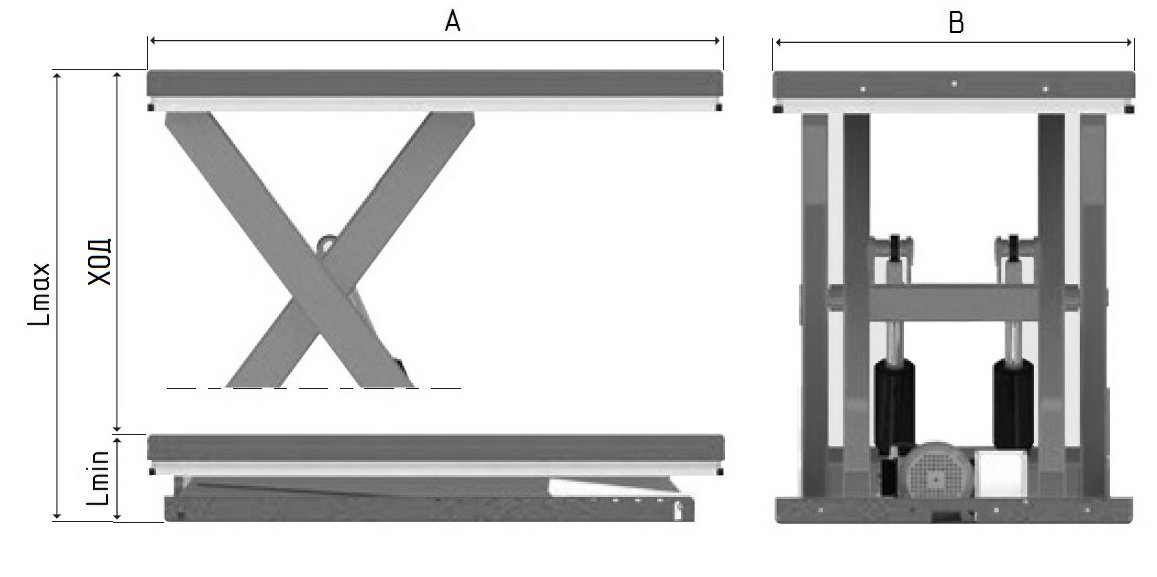 Дата:Название предприятия:Контактное лицо	ДолжностьТелефон:	Электронный адрес:	Размер A, мм:Размер B, мм:Максимальный подъем (Lmax), мм:Минимальное сжатие     (Lmin), мм:1)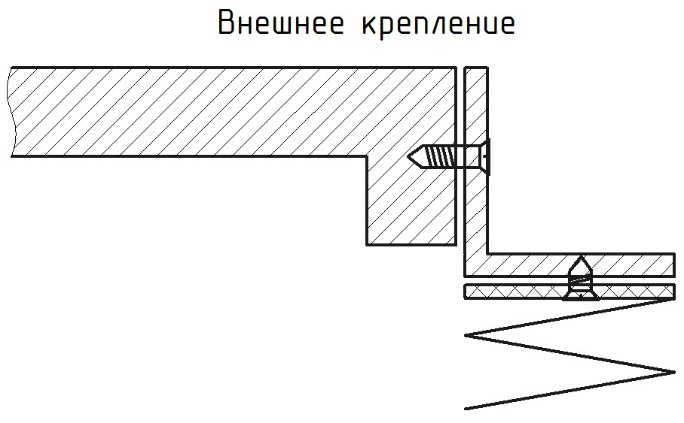 2)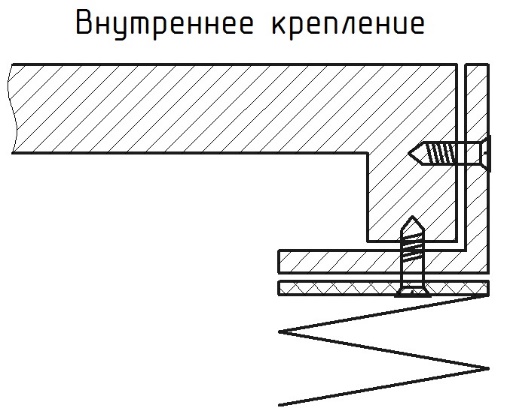 Тип крепления:	Грузоподъемность, т:Условие эксплуатации:Количество штук:Комментарий: